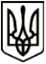 УкраїнаМЕНСЬКА МІСЬКА РАДАЧернігівська областьВИКОНАВЧИЙ КОМІТЕТ                                                           РІШЕННЯ29  червня 2021 року                         м. Мена                           № 180Про утворення комісії з питань обстеження, обліку та набуття у комунальну власність Менської міської територіальної громади майна відумерлої спадщини та безхазяйного майнаЗ метою організації роботи з виявлення, обліку та набуття у комунальну власність майна відумерлої спадщини та безхазяйного майна на території Менської міської територіальної громади, керуючись статтями 30, частиною 1 статті 52, частиною 6 статті 59 Закону України «Про місцеве самоврядування в Україні», на виконання рішення  сьомої сесії  Менської міської  ради восьмого скликання від 11 червня 2021 року № 317 «Про затвердження Порядку виявлення, обліку та набуття у комунальну власність Менської територіальної  громади відумерлої спадщини та безхазяйного майна», виконавчий комітетВИРІШИВ:1. Утворити комісію з питань виявлення, обліку та набуття у комунальну власність Менської міської територіальної громади майна відумерлої спадщини та безхазяйного майна у складі 7 осіб. Комісіє є постійно діючим дорадчим органом.2. Затвердити персональний склад комісії з питань виявлення, обліку та набуття у комунальну власність Менської міської  територіальної громади майна відумерлої спадщини та безхазяйного майна (Додаток 1).3. Контроль за виконанням цього рішення покласти на заступника міського голови з питань діяльності виконавчих органів ради Гнипа В. І.Міський голова                                                                        Г.А. ПримаковДодаток 1 до рішення виконавчого комітету Менської міської радивід 29 червня 2021 року № 180«Про утворення комісії з питань обстеження, обліку та набуття у комунальну власність Менської міської територіальної громади майна відумерлої спадщини та безхазяйного майна»Персональний склад комісіїз питань виявлення, обліку та набуття у комунальну власністьМенської міської територіальної громадимайна відумерлої спадщини та безхазяйного майнаГолова комісії - Гнип В. І,  заступник міського голови з питань діяльності виконавчих органів ради;Секретар комісії – Єкименко І. В., головний спеціаліст відділу житлово-комунального господарства, енергоефективності та комунального майна Менської міської ради;Члени комісії –Кравцов В. М., начальник відділу житлово-комунального господарства, енергоефективності та комунального майна Менської міської ради;Лихотинська Л. А., начальник Відділу архітектури та містобудування Менської міської ради;Марцева Т. І., начальник юридичного відділу Менської міської ради;Скороход С. В., начальник відділу економічного розвитку та інвестицій Менської міської ради;Терентієв П.О., начальник відділу земельних відносин, агропромислового комплексу та екології Менської міської ради.